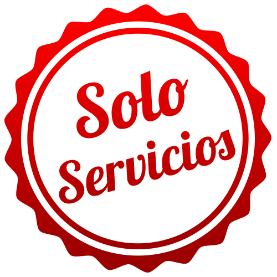 VARADEROSOLO SERVICIOS04 DÍAS / 03 NOCHES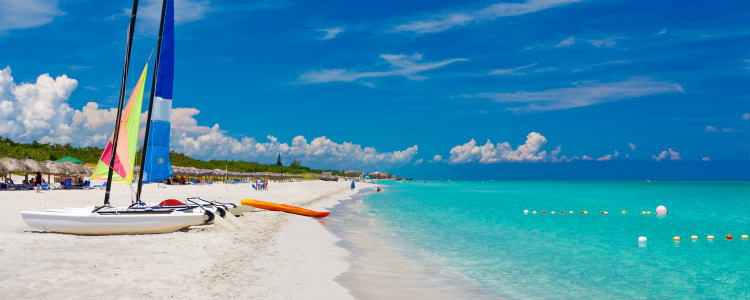 Programa incluye: Traslado Aeropuerto / Hotel / Aeropuerto en servicio regular.03 noches de alojamiento con Sistema Todo Incluido.Tarjeta de Turismo & Tarjeta de Asistencia.PRECIO POR PERSONA EN DOLARES AMERICANOS:NOTAS IMPORTANTES:Referente al paquete:Para viajar según vigencia de cada hotel (Ver Cuadro).Tarifas sujetas a cambios sin previo aviso.Tarifas de Niño aplican hasta los 11 años, solo compartiendo habitación con ambos padres.Habitación Estándar. Servicios en Regular.Traslados NO aplica para vuelos nocturnos, estos tendrán suplemento. Consultar. Las cancelaciones están sujetas a la no devolución parcial o total de la reserva. Consultar.No Show: Si el pasajero no se presenta en el Hotel, se aplicará penalidad total.Blackouts: Semana Santa, Fiestas PAtrias, feriados largos. ConsultarSujeto a variación sin previo aviso y disponibilidad al momento de reservarLos traslados se tiene que confirmar antes de las 48 horas y para los horarios diurnos, Traslados de último minuto o nocturnos aplica suplemento (consultar al momento de cotizar) Traslados en servicio regular.Sujetas Disponibilidad y a cambio sin previo aviso.Para viajar a Cuba se requiere Tarjeta de Turismo y tarjeta de asistencia de manera obligatoria.GENERALES:Tarifas NO son válidas para: Semana Santa, Fiestas Patrias, Navidad, Año Nuevo, grupos, fines de semana largos, días festivos en Perú y en destino, ferias, congresos y Blackouts.Tarifas solo aplican para peruanos y residentes en el Perú. Caso contrario, se podrá negar el embarque o cobrar al pasajero un nuevo boleto en la clase disponible.Servicios en Regular. No reembolsable, no endosable, ni transferible. No se permite cambios. Precios sujetos a variación sin previo aviso, tarifas pueden caducar en cualquier momento, inclusive en este instante por regulaciones del operador o línea aérea. Sujetas a modificación y disponibilidad al momento de efectuar la reserva. Consultar antes de solicitar reserva.Los traslados aplican para vuelos diurnos, no aplica para vuelos fuera del horario establecido (nocturno), para ello deberán aplicar tarifa especial o privado. Consultar.Pasajeros que no se presenten en el horario marcado para sus Traslados y/o Tours, el operador entenderá que han desistido del mismo. No habrá reintegro alguno, ni reclamos posteriores.Todas las cortesías son No reembolsables en caso no se brinden y están sujetas a variación.El Hotel se reserva el derecho de asignar la ubicación y acomodación de las habitaciones según la disponibilidad del Hotel en el Check In. Toda solicitud especifica estará sujeta a disponibilidad y no se podrá garantizar. Habitaciones triples o cuádruples solo cuentan con dos camas.Tarifas válidas para pasajeros de turismo, no validad para grupos, incentivos, ni corporativos.El pasajero se hace responsable de portar los documentos solicitados para realizar viaje (vouchers, boletos, entre otros) emitidos y entregados por el operador. Es indispensable contar con el pasaporte vigente con un mínimo de 6 meses posterior a la fecha de retorno. Domireps no se hace responsable por las acciones de seguridad y control de aeropuerto, por lo que se solicita presentar y contar con la documentación necesaria al momento del embarque y salida del aeropuerto. Visas, permisos notariales, entre otra documentación solicitada en migraciones para la realización de su viaje, son responsabilidad de los pasajeros. Todos los niños o jóvenes menores de 18 años deberán presentar documento de identificación mismo que estén con ambos padres. Caso estén viajando solamente con uno de los padres la autorización deberá ser con permiso notarial juramentado.Impuestos & Tasas Gubernamentales deberán ser pagados en destino por el pasajero.Domireps no se hace responsable por los tours o servicios adquiridos a través de un tercero inherente a nuestra empresa, tampoco haciéndose responsable en caso de desastres naturales, paros u otro suceso ajeno a los correspondientes del servicio adquirido. El usuario no puede atribuirle responsabilidad por causas que estén fuera de su alcance. En tal sentido, no resulta responsable del perjuicio o retraso por circunstancia ajenas a su control (sean causas fortuitas, fuerza mayor, pérdida, accidentes o desastres naturales, además de la imprudencia o responsabilidad del propio pasajero). Tipo de cambio s/.3.50 soles.Tarifas, queues e impuestos aéreos sujetos a variación y regulación de la propia línea aérea hasta la emisión de los boletos. Precios y taxes actualizados al día 05 de Febrero del 2020.HOTELESMONSimpleN.A.DobleN.A.TripleN.A.ChldN.A.VIGENCIAHOTELESMONSimpleSimpleDobleDobleTripleTripleChldChldVIGENCIABE LIVE EXPERIENCE VARADEROUSD489133399104389992495305ENE-31MARBE LIVE EXPERIENCE VARADEROUSD42011132981320772154101ABR-30ABRBE LIVE EXPERIENCE VARADEROUSD3659127963269591873101MAY-14JUL / 23AGO-31OCTBE LIVE EXPERIENCE VARADEROUSD38910030572295682013615JUL-22AGOBE LIVE EXPERIENCE TURQUESAUSD4991384151084051062505405ENE-31MARBE LIVE EXPERIENCE TURQUESAUSD41510832980319762124001ABR-30ABRBE LIVE EXPERIENCE TURQUESAUSD3859829568285661973501MAY-14JUL / 23AGO-31OCTBE LIVE EXPERIENCE TURQUESAUSD40510632077315752083915JUL-22AGOMEMORIES VARADEROUSD41510832980319762083903ENE-31MARMEMORIES VARADEROUSD38910030572295682013601ABR-30ABRMEMORIES VARADEROUSD42011131073295682053701MAY-14JULMEMORIES VARADEROUSD43511532579299702124015JUL-24AGOHOTELESMONSimpleN.A.DobleN.A.TripleN.A.ChldN.A.VIGENCIAHOTELESMONSimpleSimpleDobleDobleTripleTripleChldChldVIGENCIAALLEGRO PALMA REALUSD48913339910338999--01FEB-31MARALLEGRO PALMA REALUSD369932997028566103001ABR-20JULGRAND MEMORIES VARADEROUSD505139399103385982455203ENE-31MARGRAND MEMORIES VARADEROUSD46512535589345852224401ABR-30ABRGRAND MEMORIES VARADEROUSD43511532579305722124001MAY-14JULGRAND MEMORIES VARADEROUSD45012134986325792194215JUL-24AGOHOTELESMONSimpleN.A.DobleN.A.TripleN.A.ChldN.A.VIGENCIAHOTELESMONSimpleSimpleDobleDobleTripleTripleChldChldVIGENCIABE LIVE ADULTS ONLY CACTUSUSD549153455121445118--05ENE-31MARBE LIVE ADULTS ONLY CACTUSUSD4601243659135588--01ABR-30ABRBE LIVE ADULTS ONLY CACTUSUSD4221113257931976--01MAY-14JUL / 23AGO-31OCTBE LIVE ADULTS ONLY CACTUSUSD4491203598934986--15JUL-22AGOBARCELO SOLYMARUSD6031715201435051383067203ENE-31MARBARCELO SOLYMARUSD464125395100375952415001ABR-20JULMELIA LAS ANTILLASUSD692201479129----01FEB-31MARMELIA LAS ANTILLASUSD603171395100----01ABR-30ABRMELIA LAS ANTILLASUSD639183429112----01MAY-31OCTSOL SIRENASUSD6841985201434991363067201FEB-31MARSOL SIRENASUSD6301804651254451182796301ABR-30ABRSOL SIRENASUSD505138395100375952405001MAY-31OCTIBEROSTAR LAGUNA AZULUSD5761624491204351152756101FEB-31MARHOTELESMONSimpleN.A.DobleN.A.TripleN.A.ChldN.A.VIGENCIAHOTELESMONSimpleSimpleDobleDobleTripleTripleChldChldVIGENCIASOL PALMERASUSD7552215691605451523298005ENE-31MARSOL PALMERASUSD6952025101404891332997001ABR-30ABRSOL PALMERASUSD5851654101073951022555401MAY-31OCTMELIA VARADEROUSD710207499136--2956803ENE-31MARMELIA VARADEROUSD625179410107--2595701ABR-30ABRMELIA VARADEROUSD539149410107--2555401MAY-10JUL / 25AGO-31OCTMELIA VARADEROUSD559156429113--2595711JUL-24AGOIBEROSTAR TAINOSUSD7352155551555301473217701FEB-31MARIBEROSTAR TAINOSUSD585165445118429113--01ABR-30ABRPARADISUS VARADEROUSD8852656051715801643498601FEB-31MARPARADISUS VARADEROUSD7352154551214391162716101ABR-30ABRPARADISUS VARADEROUSD8302475551555401513217701MAY-31OCTPARADISUS PRINCESA DEL MARUSD859256599170----01FEB-31MARPARADISUS PRINCESA DEL MARUSD795234539149----01ABR-30ABRPARADISUS PRINCESA DEL MARUSD705205485131----01MAY-31OCT